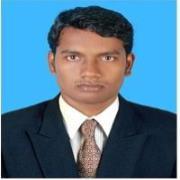 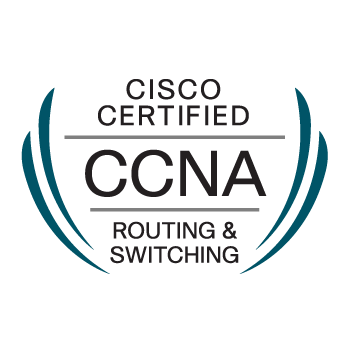 KUMARESANKunaresan.365252@2freemail.comCOMPUTER SCIENCE AND ENGINEERING      OBJECTIVE:I would like to work in a challenging organization where my skills and knowledge are utilize for organization growth and success.I believe my technical and communication skills will help me for facing the career.CERTIFICATION: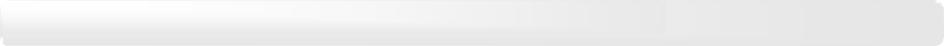 CCNA-V3 certification valid until april-2020.EDUCATIONAL QUALIFICATIONS: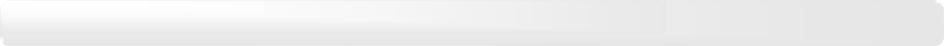 TECHNICAL SKILLS SET:Operating System	: Windows 7,8,10Server	: Windows 2008R2,2012R2Packages	:  Ms_office2016RELEVANT EXPERIENCE:1. Professional Security Systems-AbudhabiIT Support Engineer	January2015-till dateNATURE OF JOB: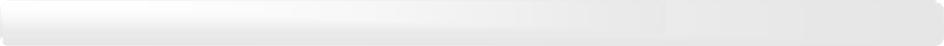 Responsible for CCTV, Network design and troubleshoot.Setup and configure routers, switches, desktop computers, laptops, network printers and DVR.Design and implement network structure by using routing topologies such as static and dynamic.Server installation, maintenance and backup checking.Create new users and deal with password issue for both network and CCTV.Setup and configure WAN, LAN connections.Set users restrictions by using Access control lists.Handling virus issues and Antivirus Software issues.Outlook 2016 installation and configuration.Monitoring and operating (playback, time search and backup) CCTV‘s DVR.Installation of all kinds of application software and drivers.2. YCH Logistics India Pvt Ltd-ChennaiDesktop support engineer	Oct2013-Nov2014NATURE OF JOB:PC Assembling & all type of Drivers installationInstallation of all kinds of application softwareProviding desktop computer software and hardware support, Configuration, repairs, maintenance and installationTroubleshooting browser installation, email software, TCP/IP setupInstallation & Maintenance of LAN, Network Printer & Device Drivers.Handling virus issues and Antivirus Software issues for Desktops / Laptops.Installation and Software support in respect of Operating System WIN XP,  WIN 7 and Antivirus.Outlook installation and configuration.YCH Logistics India Pvt Ltd-ChennaiProcess Executive  Sep2012-Oct2013NATURE OF JOB:	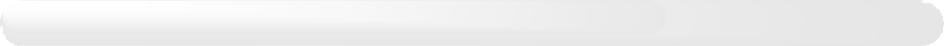 Responsible for all inbound documents& inventory activitiesMaintaining inbound tracker like Manifest report , inbound shift report and damage report.Audit daily, weekly count and conduct monthly PI count.Responsibilities inbound and outbound operations and storage in warehouse.Responsibilities in recorded all the receipts, and transferring materials.Count for over 320 parts.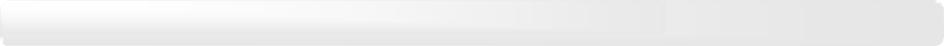 PERSONAL DETAILS:Name		: Kumaresan.RFather’s Name	: Ramamoorthy.MDate of Birth	: 23th June 1991.Gender	: MaleMarital Status	: SinglePassport validity	: 17th September 2023Visa status	: Employment visaB.E Computer Science and Engineering2008-2012       68.1%Shanmuganathan Engineering College, Tamilnadu,India.Shanmuganathan Engineering College, Tamilnadu,India.HSE, Sacred Heart Hr Sec School,2006-200877%     Tamilnadu,India.SSLC, Govt.High School,  200689.8%Tamilnadu,India.Date:[KUMARESAN.R]Place:[KUMARESAN.R]